Karbonylové sloučeniny Funkční skupina se nazývá karbonylová skupina (oxoskupina)Oxoskupina je tvořena atomem kyslíku (O), který je dvojnou vazbou vázán k atomu uhlíku (C)Kovalentní vazba mezi atomem kyslíku a atomem uhlíku je dána vysokou mírou elektronegativity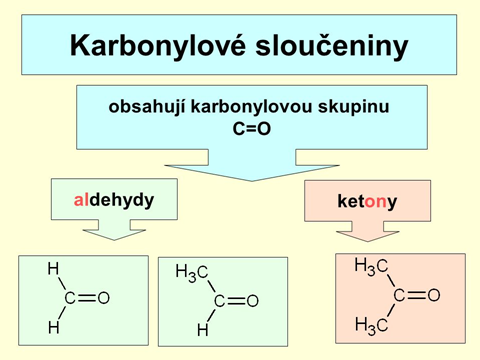 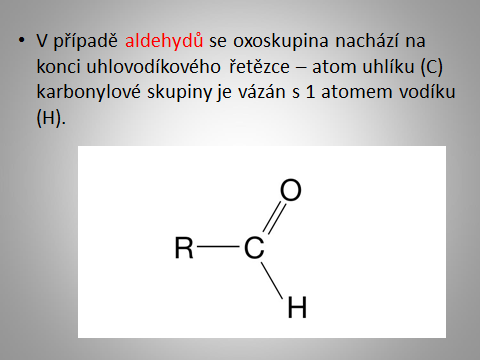 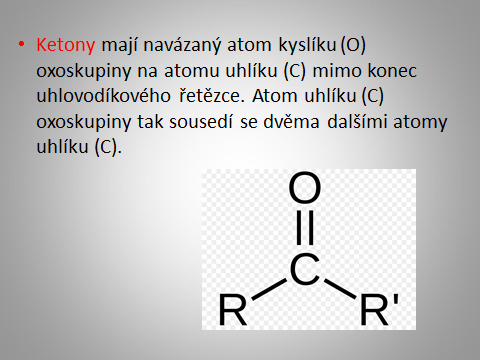 Všimněte si, že oxoskupina (C=O) se nachází vždy na konci uhlovodíkového řetězce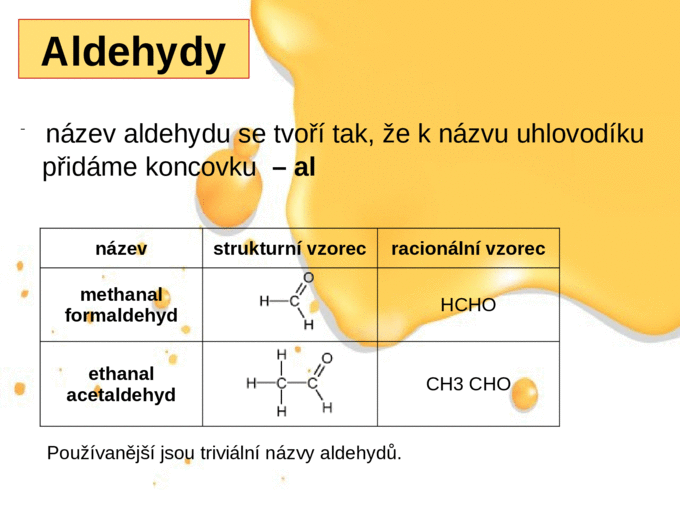 Všimněte si, že oxoskupina (C=O) se nachází vždy uprostřed uhlovodíkového řetězce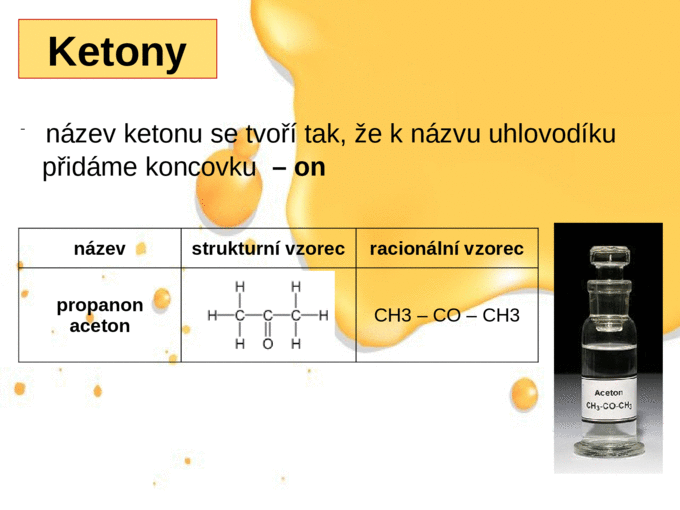 Vlastnosti a využití karbonylových sloučeninVětšina aldehydů a ketonů jsou kapalinyNižší aldehydy a ketony jsou dobře rozpustné v polárních rozpouštědlech (vodě) – je to díky tomu, že vytvářejí s molekulami vody vodíkové můstkyJsou poměrně reaktivníToxické látky až karcinogenní působení - formaldehyd